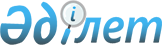 Салық салу объектісінің Бурабай ауданының елді мекендерінде орналасуын ескеретін аймаққа бөлу коэффициенттерін бекіту туралыАқмола облысы Бурабай ауданы әкімдігінің 2020 жылғы 30 қарашадағы № а-12/467 қаулысы. Ақмола облысының Әділет департаментінде 2020 жылғы 21 желтоқсанда № 8250 болып тіркелді
      Қазақстан Республикасының 2017 жылғы 25 желтоқсандағы "Салық және бюджетке төленетін басқа да міндетті төлемдер туралы (Салық кодексі)" Кодексінің 529-бабының 6-тармағына сәйкес, Бурабай ауданының әкімдігі ҚАУЛЫ ЕТЕДІ:
      1. Салық салу объектісінің Бурабай ауданының елді мекендерінде орналасуын ескеретін аймаққа бөлу коэффициенттері осы қаулының 1, 2, 3 қосымшаларына сәйкес бекітілсін.
      2. Бурабай ауданы әкімдігінің "Салық салу объектісінің Бурабай ауданының елді мекендерінде орналасуын ескеретін аймаққа бөлу коэффициенттерін бекіту туралы" 2019 жылғы 29 қарашадағы № а-11/545 (Нормативтік құқықтық актілерді мемлекеттік тіркеу тізілімінде № 7539 болып тіркелген, 2019 жылғы 29 қарашада Қазақстан Республикасы нормативтік құқықтық актілерінің электрондық түрдегі эталондық бақылау банкінде жарияланған) қаулысының күші жойылды деп танылсын.
      3. Осы қаулының орындалуын бақылау Бурабай ауданы әкімінің орынбасары Б.С. Махметовке жүктелсін.
      4. Осы қаулы Ақмола облысының Әділет департаментінде мемлекеттік тіркелген күнінен бастап күшіне енеді және 2021 жылдың 1 қаңтарынан бастап қолданысқа енгізіледі.
      "КЕЛІСІЛДІ" Салық салу объектісінің Бурабай ауданының Щучинск қаласында орналасуын ескеретін аймаққа бөлу коэффициенттері Салық салу объектісінің Бурабай ауданының Бурабай кентінде орналасуын ескеретін аймаққа бөлу коэффициенттері Салық салу объектісінің Бурабай ауданының ауылдық елді мекендерінде орналасуын ескеретін аймаққа бөлу коэффициенттері
					© 2012. Қазақстан Республикасы Әділет министрлігінің «Қазақстан Республикасының Заңнама және құқықтық ақпарат институты» ШЖҚ РМК
				
      Бурабай ауданының әкімі

А.Муздыбаев

      "Қазақстан Республикасы
Қаржы министрлігінің
Мемлекеттік кірістер комитеті
Ақмола облысы бойынша
Мемлекеттік кірістер
департаментінің Бурабай ауданы
бойынша Мемлекеттік кірістер
басқармасы" республикалық
мемлекеттік мекемесі
Бурабай ауданы әкімдігінің
2020 жылғы 30 қарашадағы
№ а-12/467 қаулысына
1 қосымша
№
Салық салу объектісінің Бурабай ауданының Щучинск қаласында орналасуы
Аймаққа бөлу коэффициенті
1
Щучинск қаласының көшелері: Мұқтар Әуезов – тақ жағы № 1 - № 81, Мұқтар Әуезов - жұп жағы № 2 - № 88, Набережная – тақ жағы № 1 - № 115, Набережная - жұп жағы № 2 - № 82, Боровская – тақ жағы № 1 - № 107, Боровская - жұп жағы № 2 - № 86, Абылай хан – тақ жағы № 1 - № 67, Абылай хан - жұп жағы № 2 - № 56, Ломоносов - жұп жағы № 2 - № 70, Едомский – тақ жағы № 1 - № 55, Едомский - жұп жағы № 2 - № 70, Коммунистическая – тақ жағы № 1 - № 49, Коммунистическая - жұп жағы № 2 - № 46, Мира – тақ жағы № 1 - № 39, Мира - жұп жағы № 2 - № 36, Бәйтерек – тақ жағы № 1 - № 35, Бәйтерек - жұп жағы № 2 - № 42, Красноармейская – тақ жағы № 1 - № 59, Красноармейская - жұп жағы № 2 - № 72, Интернациональная – тақ жағы № 1 - № 57, Интернациональная - жұп жағы № 2 - № 74, Луначарский – тақ жағы № 1 - № 77, Луначарский - жұп жағы № 2 - № 108, Алаш – тақ жағы № 1 - № 71, Алаш - жұп жағы № 2 - № 100, Наурыз – тақ жағы № 1 - № 63, Наурыз - жұп жағы № 2 - № 68, Тургайская – тақ жағы № 1 - № 61, Тургайская - жұп жағы № 2 - № 64, Таулы № 1 - № 16, Мичурин № 1 - № 18, С. Разин № 1 - № 58, Дінмұхамед Қонаев – тақ жағы № 1 - № 61, Дінмұхамед Қонаев - жұп жағы № 2 - № 74, Меньщиков – тақ жағы № 1 - № 59, Меньщиков - жұп жағы № 2 - № 62, Пугачев – тақ жағы № 1 - № 95, Октябрьская – тақ жағы № 1 - № 63, Октябрьская - жұп жағы № 2 - № 74, Ғалым Елемесов – тақ жағы № 1 - № 93, Ғалым Елемесова - жұп жағы № 2 - № 82;
2,6
2
Щучинск қаласының көшелері: Ломоносов – тақ жағы № 1 - № 115, Шоқан Уәлиханов – тақ жағы № 1 - № 119, Шоқан Уәлиханов - жұп жағы № 2 - № 124, Сәкен Сейфуллин - жұп жағы № 2 - № 116, Сәкен Сейфуллин – тақ жағы № 1 - № 79, Парасат № 1 - № 33, Лермонтов – тақ жағы № 1 - № 119, Лермонтов - жұп жағы № 2 - № 82, Калинин – тақ жағы № 1 - № 133, Калинин - жұп жағы № 2 - № 134, Севастопольская – тақ жағы № 21 - № 145, Севастопольская - жұп жағы № 2 - № 144, Московская – тақ жағы № 1 - № 157, Московская - жұп жағы № 2 - № 156, Одесская - жұп жағы № 2 - № 122, Набережная – тақ жағы № 117 - № 149, Набережная - жұп жағы № 84 - № 146, Боровская – тақ жағы № 109 - № 179, Боровская - жұп жағы № 88 - № 168, Мұқтар Әуезов – тақ жағы № 83 - № 177, Мұқтар Әуезов - жұп жағы № 90 - № 150, Абылай хан – тақ жағы № 69 - № 127, Абылай хан - жұп жағы № 58 - № 124, Интернациональная – тақ жағы № 59 - № 131, Интернациональная - жұп жағы № 76 - № 166, Луначарский – тақ жағы № 79 - № 179, Луначарский - жұп жағы № 110 - № 212, Ғалым Елемесов – тақ жағы № 95 - № 203, Ғалым Елемесов - жұп жағы № 84 - № 192, Октябрьская – тақ жағы № 65 - № 177, Октябрьская - жұп жағы № 76 - № 186, Алаш – тақ жағы № 73 - № 185, Алаш - жұп жағы № 102 - № 212, Пугачев – тақ жағы № 97 - № 199, Пугачев - жұп жағы № 92 - № 208, Толкунова – тақ жағы № 85 - № 203, Толкунова - жұп жағы № 114 - № 216, Степная - жұп жағы № 90 - № 166, Степная – тақ жағы № 87 - № 171, Оқжетпес – тақ жағы № 75 - № 137, Оқжетпес - жұп жағы № 68 - № 132, Лесная – тақ жағы № 65 - № 127, Лесная - жұп жағы № 68 - № 132, Табиғат – тақ жағы № 1 - № 77, Табиғат - жұп жағы № 18 - № 126, Атамекен – тақ жағы № 1 - № 45, Думан – тақ жағы № 17 - № 39;
2,6
3
Щучинск қаласының көшелері: Пугачев - жұп жағы № 210 - № 240, Толкунова – тақ жағы № 205 - № 239, Толкунова - жұп жағы № 218 - № 260, Одесская – тақ жағы № 67 - № 141, Одесская - жұп жағы № 124 - № 154, Степная – тақ жағы № 173 - № 211, Степная - жұп жағы № 168 - № 204, Оқжетпес – тақ жағы № 139 - № 171, Оқжетпес - жұп жағы № 134 - № 148, Лесная – тақ жағы № 133 - № 153, Лесная - жұп жағы № 134 - № 146, Табиғат – тақ жағы № 113 - № 127, Табиғат - жұп жағы № 134 - № 196, Ахмет Байтұрсынұлы – тақ жағы № 1 - № 125, Ахмет Байтұрсынұлы - жұп жағы № 2 - № 138, Атамекен - жұп жағы № 6 - № 44, Ақан сері – тақ жағы № 1 - № 97, Ақан сері - жұп жағы № 2 - № 118, Алтын дән – тақ жағы № 1 - № 61, Алтын дән - жұп жағы № 2 - № 94, Дорожная – тақ жағы № 1 - № 69, Дорожная - жұп жағы № 2 - № 84, Кеңжайлау – тақ жағы № 1 - № 47, Кеңжайлау - жұп жағы № 2 - № 30, Сарыжайлау № 1 - № 42;
2,5
4
Щучинск қаласының көшелері: Чапаев № 1 - № 13, Набережная – тақ жағы № 161 - № 177, Набережная - жұп жағы № 158 - № 172, Боровская – тақ жағы № 181 - № 219, Боровская - жұп жағы № 170 - № 218, Мұқтар Әуезов – тақ жағы № 179 - № 199, Мұқтар Әуезов - жұп жағы № 152 - № 168, Абылай хан – тақ жағы № 129 - № 157, Абылай хан - жұп жағы № 126 - № 136, Интернациональная - тақ жағы № 131 - № 139, Интернациональная - жұп жағы № 168 - № 178, Луначарский – тақ жағы № 181 - № 199, Луначарский - жұп жағы № 214 - № 228, Ғалым Елемесов – тақ жағы № 205 - № 213, Ғалым Елемесов - жұп жағы № 194 - № 200, Октябрьская – тақ жағы № 179 - № 211, Октябрьская - жұп жағы № 188 - № 238, Алаш – тақ жағы № 211 - № 221, Алаш - жұп жағы № 236 - № 266, Пугачев – тақ жағы № 231 - № 243, Пугачев - жұп жағы № 240 - № 254, Толкунова – тақ жағы № 241 - № 251, Толкунова - жұп жағы № 62 - № 274, Степная – тақ жағы № 219 - № 233, Степная - жұп жағы № 214 - № 230, Оқжетпес – тақ жағы № 181 - № 201, Оқжетпес - жұп жағы № 150 - № 172, Фрунзе – тақ жағы № 1 - № 39, Фрунзе - жұп жағы № 2 - № 46, Московская – тақ жағы № 1 - № 27, Московская - жұп жағы № 2 - № 30, Севастопольская – тақ жағы № 1 - № 19, Восточная № 1 - № 34, Жас ұлан № 1 - № 29, Шевченко № 1 - № 9, Мәлік Ғабдуллин – тақ жағы № 37 - № 101, Мәлік Ғабдуллин - жұп жағы № 36 - № 80, Бейбітшілік № 1 – № 64 а, Войков № 1 - № 84, Щучинская № 1 - № 45, Морозов № 1 - № 109, Саяхат № 1 - № 36, Циалковский № 1 - № 58, Мерей № 1 - № 39, Арман № 1 - № 49, Куйбышев № 1 - № 106, Батыс № 1 - № 119, Тұлпар № 1 - № 102, Көктем № 1 - № 41;
2,5
5
Щучинск қаласының көшелері: Гагарин № 1 - № 32, Арлан № 1 - № 64, Ғалей Ахмадеев № 1 - № 82, Ардагерлер № 1 - № 110, Өткел № 1 - № 116, Теміржол № 1 - № 114, Ырыс № 1 - № 94, Еркіндік № 1 - № 86, Чкалов № 1 - № 84, Казахстанская № 1 - № 139, Абай Құнанбаев № 28 - № 86, Шамшырақ № 1 - № 10, Горький № 1 - № 48, Маяковский № 1 - № 78, Котовский № 1 - № 146, Жайлау № 1 - № 35, Толқын № 1 - № 39, Самал № 1 - № 28, Айнакөл № 1 - № 81, Свердлов № 1 - № 37, С. Лазо № 1 - № 80, Қазыналы № 1 - № 17, Мельничная № 1 - № 40, Береке № 1 - № 11, Бірлік № 1 - № 35, Ынтымақ № 1 - № 38, Жігер № 1 - № 48, Жағалау № 1 - № 42, Дидар № 1 - № 32, Ұрымқай № 1 - № 30;
2,5
6
Щучинск қаласының көшелері: Пугачев - жұп жағы № 2 - № 90, Толкунова – тақ жағы № 1 - № 83, Толкунова - жұп жағы № 2 - № 112, Степная – тақ жағы № 1 - № 85, Степная - жұп жағы № 2 - № 88, Оқжетпес – тақ жағы № 1 - № 73, Оқжетпес - жұп жағы № 2 - № 66, Лесная – тақ жағы № 1 - № 63, Лесная - жұп жағы № 2 - № 66, Тұмар – тақ жағы № 1 - № 51, Көктау № 1 - № 30, Трудовая № 1 - № 45, Энергетиков № 1 - № 45, Ақсай № 1 - № 16, Аққайың № 1 - № 22, Фабричная № 1 - № 9, Шаңырақ № 1 - № 17, Берен № 1 - № 29, 2 - ші Фабричная № 1 - № 11, Көктөбе № 1 - № 35;
2,5
7
Щучинск қаласының көшелері: Ақсу № 1 - № 55, Еңбек № 1 - № 31, Құрылыс № 1 - № 46, Сәулет № 8 а - № 33 а, Амангелді Иманов № 1 - № 110, Асқартау № 1 - № 130, Арасан № 1 - № 9, Достық № 1 - № 90, Арай № 1 - № 102, Құлагер № 1 - № 48, Алтын күз № 1 - № 16, Балауса № 1 - № 3, Тұран № 1 - № 37, Мамыр № 1 - № 34, Кокчетавская № 1 - № 48, Ақбидай № 1 - № 50, Қарағайлы № 1 - № 52, Ақбұлақ № 1 - № 34;
2,5
8
Щучинск қаласының көшелері: Баянбай қоныс № 1 - № 9, жер телімдері: № 01-177-001-1025, № 01-177-001-1620, № 01-177-001-923, № 01-177-040-107, № 01-177-001-1774, № 01-177-001-1519, № 01-177-001-1518, № 01-177-040-163, № 01-177-001-1595, № 01-177-001-1682, № 01-177-040-121, № 01-177-001-1546, № 01-177-001-1547, № 01-177-001-1795, № 01-177-040-135, № 01-177-040-136, № 01-177-040-186, № 01-177-040-170, № 01-177-001-1584, № 01-177-001-1428, № 01-177-001-1429, № 01-177-001-1407;
2,5
9
Щучинск қаласының көшелері: Кенесары № 1 - № 81, Қанай би № 1 - № 249, Озерная № 1 - № 51, Өндіріс № 1 - № 21, Тельман № 1 - № 63, Магнитная № 1 - № 28, Нұрлы жол № 1 - № 73, Центральная № 1 - № 23, Геологическая № 1 - № 23, Молодежная № 1 - № 37, Зеин Шашкин № 1 - № 22, Цветная № 1 - № 23, Садовая № 1 - № 40, Механизаторская № 1 - № 20, Верхняя № 1 - № 22, Киров № 1 - № 72, Болашақ шағын ауданы № 20 - № 59, Ботаническая № 1 - № 68, Темирязев № 1 - № 14, Чехов № 1 - № 12, Товарищеская № 1 - № 14, Солтүстік № 1 - № 22, Северная № 1 - № 15, Пушкин № 1 - № 12, 2 - ші Пушкин № 1 - № 35;
2,6
10
Щучинск қаласының көшелері: Заречный шағын ауданы: 1 - линия, 2 - линия, 3 - линия, 5 - линия, 6 - линия, 7 - линия, 8 - линия, 9 - линия, 10 - линия, Минская № 1 - № 52, Нижняя № 53 - № 92;
2,5
11
Щучинск қаласының көшелері: Кентау № 1 - № 7, Зеленая № 1 - № 45, Приозерная № 1 - № 27;
2,6
12
Црб ықшам ауданы № 1 - № 5, Катаркольская № 1 - № 11, Бармашино шағын ауданы № 1 - № 26, Бармашино 1 линия шағын ауданы № 1 - № 8, Бармашино 2 линия шағын ауданы № 1 - № 14, Бармашино 3 линия шағын ауданы № 1- № 25, Бармашино 4 линия шағын ауданы № 1 - № 13, Бармашино 5 линия шағын ауданы № 1 - № 17;
2,6
13
"Щучье әуесқой бақ өсірушілердің ерікті серіктестігі" тұтыну кооперативі, Кирпичный завод көшесі № 1 - № 20;
2,5
14
Щучинск қаласының көшелері: Трудовая № 2 - № 38, Сарыарқа № 1 - № 25, Думан - жұп жағы № 2 - № 20, Тұмар – жұп жағы № 2 - № 30, Сәкен Сейфуллин - жұп жағы № 118 - № 134, Ақжол № 1 - № 12.
2,5Бурабай ауданы әкімдігінің
2020 жылғы 30 қарашадағы
№ а-12/467 қаулысына
2 қосымша
№
Салық салу объектісінің Бурабай ауданының Бурабай кентінде орналасуы
Аймаққа бөлу коэффициенті
1
Бурабай кенті;
2,6
1
Оқжетпес ауылы (Бурабай кенті);
2,6
2
Сарыбұлақ ауылы (Бурабай кенті).
2,6Бурабай ауданы әкімдігінің
2020 жылғы 30 қарашадағы
№ а-12/467 қаулысына
3 қосымша
№
Салық салу объектісінің Бурабай ауданының ауылдық елді мекендерінде орналасуы
Аймаққа бөлу коэффициенті
1
Кенесары ауылы (Кенесары ауылдық округі);
2,0
1
Қатаркөл ауылы (Қатаркөл ауылдық округі);
2,5
1
Атамекен ауылы (Атамекен ауылдық округі);
2,4
1
Зеленый Бор ауылы (Зеленобор ауылдық округі);
2,6
1
Ұрымқай ауылы (Ұрымкай ауылдық округі);
2,0
1
Златополье ауылы (Златополье ауылдық округі);
2,0
1
"Бурабай әуесқой бақ өсірушілердің ерікті серіктестігі" тұтыну кооперативі (Зеленобор ауылдық округі);
1,9
1
"Дружба бағбандық серіктестігі" тұтыну кооперативі (Зеленобор ауылдық округі);
1,9
2
Қызылағаш ауылы (Абылайхан ауылдық округі);
2,4
2
Жасыл ауылы (Атамекен ауылдық округі);
2,4
2
Ақылбай ауылы (Абылайхан ауылдық округі);
2,4
2
Озерное ауылы (Абылайхан ауылдық округі);
1,6
2
Успеноюрьевка ауылы (Успеноюрьев ауылдық округі);
1,9
2
Баянбай ауылы (Кенесары ауылдық округі);
1,4
2
Қаражар ауылы (Атамекен ауылдық округі);
2,4
2
Клинцы ауылы (Успеноюрьев ауылдық округі);
1,3
2
Қарашілік ауылы (Ұрымкай ауылдық округі);
1,9
2
Жаңажол ауылы (Атамекен ауылдық округі);
1,4
2
Красный Кордон ауылы (Ұрымкай ауылдық округі);
1,6
2
Жарқайын ауылы (Атамекен ауылдық округі);
1,3
2
Ключевое ауылы (Қатаркөл ауылдық округі);
1,5
2
Молбаза ауылы (Зеленобор ауылдық округі);
2,1
2
Савинка ауылы (Златополье ауылдық округі);
1,9
2
Веденовка ауылы (Веденов ауылдық округі);
2,0
3
Сотниковка ауылы (Златополье ауылдық округі);
1,3
3
Вишневое ауылы (Қатаркөл ауылдық округі);
1,5
3
Сосновка ауылы (Қатаркөл ауылдық округі);
1,8
3
Шиелі ауылы (Атамекен ауылдық округі);
2,1
3
Наурызбай батыр ауылы (Зеленобор ауылдық округі);
2,4
3
Дмитриевка ауылы (Ұрымкай ауылдық округі);
1,9
3
Көрнекті ауылы (Ұрымкай ауылдық округі);
1,5
3
Қымызынай ауылы (Зеленобор ауылдық округі);
2,3
3
Жаңаталап ауылы (Зеленобор ауылдық округі);
2,4
3
Брусиловка ауылы (Кенесары ауылдық округі);
1,0
3
Қарабауыр ауылы (Абылайхан ауылдық округі);
2,1
3
Үлгіалған ауылы (Успеноюрьев ауылдық округі);
1,3
3
Обалы ауылы (Златополье ауылдық округі);
1,8
3
Лесной Хутор ауылы (Златополье ауылдық округі);
1,3
3
Түлкілі ауылы (Златополье ауылдық округі);
1,6
3
Мәдениет ауылы (Зеленобор ауылдық округі);
2,5
3
Күлстан ауылы (Ұрымкай ауылдық округі);
1,1
3
Ынталы ауылы (Ұрымкай ауылдық округі);
1,1
3
Кіндікқарағай ауылы (Ұрымкай ауылдық округі);
1,3
4
Райгородок ауылы (Успеноюрьев ауылдық округі);
1,3
4
Николаевка ауылы (Успеноюрьев ауылдық округі);
1,7
4
Новоандреевка ауылы (Златополье ауылдық округі);
1,3
4
Қарағай ауылы (Успеноюрьев ауылдық округі);
1,3
4
Жаңатуған ауылы (Веденов ауылдық округі);
1,0
4
Қарабұлақ ауылы (Веденов ауылдық округі);
1,4
5
Федосеевка ауылы (Веденов ауылдық округі).
1,4